Publicado en Canarias el 06/11/2018 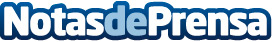 Royal Hideaway Corales Resort: el destino perfecto para un retreat holístico El hotel, ubicado en Tenerife, ofrece a sus huéspedes un amplio programa de experiencias que combinan alimentación, salud y belleza: desde técnicas milenarias como el Tai Chi a tratamientos de medicina Ayurvédica que permiten alcanzar las cotas más altas de bienestar durante las vacacionesDatos de contacto:Paula GarcíaNota de prensa publicada en: https://www.notasdeprensa.es/royal-hideaway-corales-resort-el-destino Categorias: Viaje Canarias Entretenimiento Medicina alternativa Belleza http://www.notasdeprensa.es